General Federation of Women’s Clubs – New Hampshire 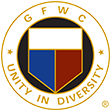 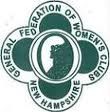 Annual Meeting May 6-7, 2022Meals & RegistrationRSVP DEADLINE DATE:     April 1, 2022Please send registration form and checks made out to GFWC-NH to:  Alison Dillman 4 Plaza Ave.Hudson, NH 03051A2DILLRAY@aol.comMember’s Name: _______________________________ 	Club: ________________________Email address:	_________________________________	Phone:  ______________________Emergency Contact Name and Phone Number:  __________________________________________Is this your first time attending a GFWC-NH State Meeting?    ___ Yes		___ NoUnrelated to the Annual Meeting, we would like to know which members from GFWC-NH plan to attend the GFWC Convention in New Orleans, June 25-28, 2022:    ___ Yes	___No	___ MaybeFor those who are staying in a complimentary room:	(The $107.00 fee is required if staying in a complimentary room. It includes the cost of all meals; including complimentary breakfast on Friday and Saturday, Friday luncheon soup & salad bar and Friday night banquet.)					___    	Registration fee (required for all attending)						$5.00___	Meals for entire event								          $102.00			Friday night banquet meal choice: please check one option:		Butternut Squash Ravioli 	___		Herb Scented Chicken		___		Grilled Pork Chop		___										         Total:   $107.00 ------------------------------------------------------------------------------------------------------------------------------------------For those who are not staying in a complimentary room, but plan to attend all or some of the event - Please check all that apply.___    Registration fee (required for all attending)					$5.00___    Complimentary breakfast on Friday morning. (must register for head count)		$0.00___    Both Friday soup & salad bar luncheon and banquet dinner			$107.00___    Friday luncheon only	    							$38.00___    Friday dinner only									$64.00If attending Friday night banquet, please check one option:		Butternut Squash Ravioli 	___		Herb Scented Chicken		___		Grilled Pork Chop		_______ Complimentary breakfast on Saturday (must register for head count)			 $0.00								Total:  ___________________Please note any special dietary needs. We will do our best to accommodate: Wentworth by the Sea Menu DescriptionsFriday and Saturday Continental Breakfast (Courtesy of Roth & Associates Law Group, PLLC) Selection of Juices - Orange, Grapefruit, Cranberry, Apple and V-8Fresh Sliced Seasonal FruitAssorted Breakfast Pastries, Danishes and Freshly Baked Fruit MuffinsFruit Preserves and Sweet ButterFreshly Brewed Regular and Decaffeinated Coffee; The Wentworth Tea SelectionFriday Soup and Salad BarHearth Baked Dinner RollsTwo soup selectionsTwo salad selectionsWentworth Dessert DisplayCoffee and TeaFriday Dinner BanquetChef’s Selection of Seasonal Vegetable and Potato Dinner Rolls and Butter Freshly Brewed Regular and Decaffeinated Coffee and Wentworth Tea Selection SaladEntrée Options:Butternut Squash Ravioli, Braised Greens, Caramelized Purple Onions, Brown Butter and SageHerb Scented Roast Chicken, Exotic Mushrooms, Smoked Bacon, Red Wine Jus (GF)Grilled Northeast Family Farms Pork Chop, Grilled Peach Chutney, Bourbon Demi (GF) Dessert (GF)Friday After Banquet ReceptionAll Club Members are invited to a celebratory Wine and Cake complimentary reception in the Hospitality Room immediately following the Friday Banquet.Snacks and beverages will also be available at designated times in the Hospitality Room……………………………………………………………………………………………………………………………………….For those who are not staying in a complimentary room and would like to stay at the hotelPLEASE ENCOURAGE YOUR MEMBERS TO MAKE THEIR ROOM RESERVATION!ROOMS:  All reservations must be made by April 8, 2022.  In order to receive the preferred rates, ($364 PER NIGHT – DOUBLE Occupancy) Your telephone requests must identify yourself as part of the General Federation of Women’s Club NH. You will need to call the WENTWORTH at (866) 384-0709. These rates are good for Thursday, May 5, 2022 and Friday May 6, 2022.